ПОЛУЧЕНИЕ ОБРАЗОВАНИЯ ИНВАЛИДАМИ И ЛИЦАМИ С ОГРАНИЧЕННЫМИ ВОЗМОЖНОСТЯМИ ЗДОРОВЬЯ          Обучение детей с особыми потребностями в массовой школе — это возможность продемонстрировать пример толерантного отношения детского и взрослого сообщества к учащимся с ограниченными возможностями здоровья (ОВЗ). Школа должна стать для таких детей комфортной и безопасной средой, где каждый сможет найти свое место и раскрыть свои способности. Для детей с ОВЗ в школе создаются специальные условия обучения с привлечением смежных специалистов.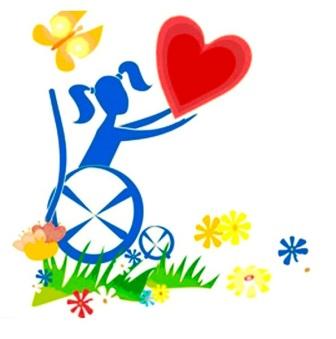            Обучающийся с ограниченными возможностями здоровья - физическое лицо, имеющее недостатки в физическом и (или) психологическом развитии, подтвержденные психолого-медико-педагогической комиссией и препятствующие получению образования без создания специальных условий.           Инвалид – лицо, которое имеет нарушение здоровья со стойким расстройством функций организма, обусловленное заболеваниями, последствиями травм или дефектами, приводящее к ограничению жизнедеятельности и вызывающее необходимость его социальной защиты. Лицам в возрасте до 18 лет устанавливается категория "ребенок-инвалид". Признание лица инвалидом осуществляется федеральным учреждением медико-социальной экспертизы.           Содержание образования и условия организации обучения и воспитания обучающихся с ограниченными возможностями здоровья определяются адаптированной образовательной программой, а для инвалидов также в соответствии с индивидуальной программой реабилитации инвалида.            Адаптированная образовательная программа – образовательная программа, адаптированная для обучения лиц с ограниченными возможностями здоровья с учетом особенностей их психофизического развития, индивидуальных возможностей и при необходимости обеспечивающая коррекцию нарушений развития и социальную адаптацию указанных лиц.            Адаптированные образовательные программы реализуются для следующих категорий обучающихся с ограниченными возможностями здоровья:слепых и слабовидящих обучающихся;обучающихся, имеющих нарушения опорно-двигательного аппарата;обучающихся, имеющих тяжелые нарушения речи;обучающихся с задержкой психического развития;обучающихся с умственной отсталостью;обучающихся с расстройством аутистического спектра; обучающихся со сложными дефектами.            В целях обеспечения реализации права на образование обучающихся с ограниченными возможностями здоровья устанавливаются федеральные государственные образовательные стандарты образования обучающихся с ограниченными возможностями здоровья.            При реализации образовательных программ используются различные образовательные технологии.            Инклюзивное образование – обеспечение равного доступа к образованию для всех обучающихся с учетом разнообразия особых образовательных потребностей и индивидуальных возможностей.            Федеральный закон "Об образовании в Российской Федерации" на ряду с созданием специальных условий для обучения детей с ограниченными возможностями здоровья устанавливает меры социальной поддержки обучающимся с ограниченными возможностями здоровья.            Для обучающихся, нуждающихся в длительном лечении, детей-инвалидов, которые по состоянию здоровья не могут посещать образовательные организации, обучение по образовательным программам дошкольного образования, начального общего, основного общего и среднего общего образования организуется на дому или в медицинских организациях.            Основанием для организации обучения на дому или в медицинской организации являются заключение медицинской организации и в письменной форме обращение родителей (законных представителей).Информация об обеспечении возможности получения образования инвалидами и лицами с ограниченными возможностями здоровья в муниципальном общеобразовательном учреждении «Средняя школа № 31» Наименование показателяПеречень специальных условий, имеющихся в образовательном учреждении   Наличие оборудованных учебных кабинетов, объектов для проведения практических занятий, библиотек, объектов спорта, средств обучения и воспитания, в том числе приспособленных для использования инвалидам и лицам с ограниченными возможностями здоровья.Инвалиды и лица с ОВЗ обучаются в ОО по адаптированным образовательным программам.Учебными кабинетами, спортивными сооружениями, библиотекой и другими элементами инфраструктуры пользуются на общих основаниях.Специально предусмотренные и оборудованные помещения отсутствуют.   Обеспечение доступа в здание образовательной организации инвалидов и лиц с ограниченными возможностями здоровья.Конструктивные особенности здания школы не предусматривают наличие подъемников и пандусов.Тактильные плитки, напольные метки, устройства для закрепления инвалидных колясок, поручни внутри помещений в образовательной организации отсутствуют.При необходимости для обеспечения доступа в здание образовательной организации инвалиду или лицу с ОВЗ будет предоставлено сопровождающее лицо.   Условия питания обучающихся, в том числе инвалидов и лиц с ограниченными возможностями здоровья.Для детей с ОВЗ предусматривается организация 2-х разового льготного питания, по 10-ти дневному меню.Создание отдельного меню для инвалидов и лиц с ОВЗ не практикуется.    Условия охраны здоровья обучающихся, в том числе инвалидов и лиц с ограниченными возможностями здоровья.Здание ОО оснащено противопожарной сигнализацией, информационным табло (указатель выхода), необходимыми табличками и указателями и звуковой информацией для сигнализации об опасности.В школе установлена тревожная кнопка.Для оказания доврачебной первичной медицинской помощи привлекается фельдшер поликлиники ГБУЗ ЯО «Клиническая больница им.Н.А.Семашко».    Доступ к информационным системам и информационно- телекоммуникационным сетям, в том числе приспособленным для использования инвалидам и лицам с ограниченными возможностями здоровья.Информационная база ОО оснащена: - электронной почтой; - выходом в Интернет;     -локальной сетью;- функционирует официальный сайт ОО.В ОО имеются мультимедийные средства обучения, аудиотехника, компьютерный класс, интерактивные доски.    Наличие специальных технических средств обучения коллективного и индивидуального использования для инвалидов и лиц с ограниченными возможностями здоровья.Специальных технических средств обучения коллективного и индивидуального использования для инвалидов и лиц с ограниченными возможностями здоровья не предусмотрено.В ОО имеются программы, дидактические наборы, диагностики для проведения коррекционно-развивающих занятий.   Кадровое обеспечение образования(наличие в штате организации педагогических работников, имеющих основное образование и (или) получивших дополнительное образование для обучения инвалидов и лиц с ограниченными возможностями здоровья.В штате образовательной организации имеются:  учитель-логопед педагог-психолог    Наличие общежития, интерната, в том числе приспособленных для использования инвалидами и лицами с ограниченными возможностями здоровья, количество жилых помещений в общежитии, интернате для иногородних обучающихся, формировании платы за проживание в общежитии.Отсутствует